Supporting informationThe RAS-effector interface: Isoform-specific differences in the effector binding regionsH. Nakhaeizadeh, E. Amin, S. Nakhaei-Rad, R. Dvorsky, M. R. AhmadianInstitute of Biochemistry and Molecular Biology II, Medical Faculty of the Heinrich-Heine University, Düsseldorf, Germany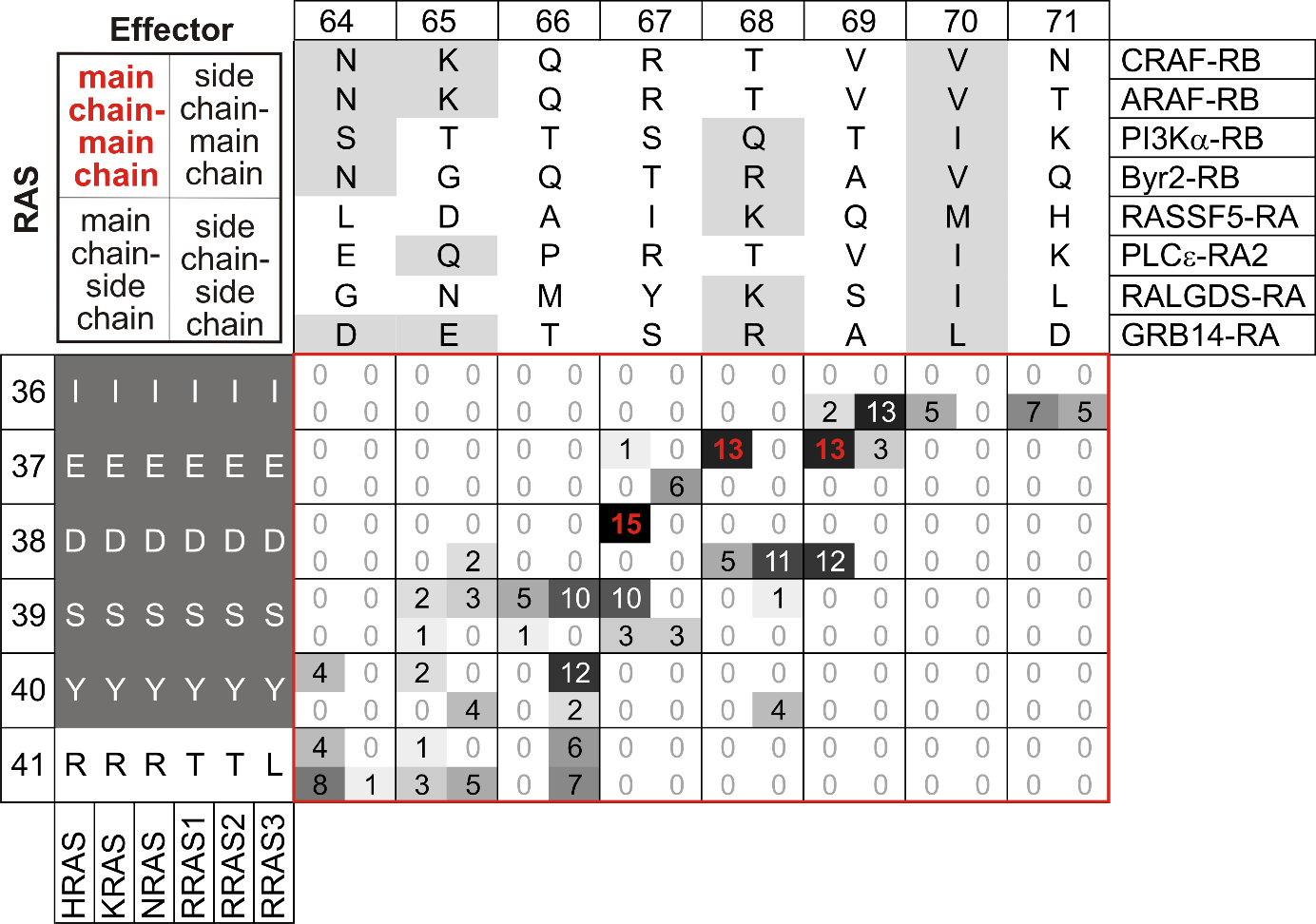 S5 Fig. Intermolecular  sheet- sheet interactions covered by the recognition region R1. Intermolecular  sheet interactions between RAS proteins and their effectors is covered by the recognition region R1 in the interaction matrix, which is launched to demonstrate interaction residues in all available structures. Left and upper panels comprises the amino acid sequence alignment of RAS and effector proteins, respectively. Each element corresponds a possible interaction of RAS (row) and effectors (column) residues. Besides, each element involves four sub-elements, which show a combination of main-chain and side-chain interactions, as indicated. Main-chain–main-chain contacts are shown in red.